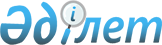 Жалағаш ауданы бойынша 2018 жылға мектепке дейінгі тәрбие мен оқытуға мемлекеттік білім беру тапсырысын, ата-ана төлемақысының мөлшерін бекіту туралы
					
			Мерзімі біткен
			
			
		
					Қызылорда облысы Жалағаш ауданы әкімдігінің 2018 жылғы 14 мамырдағы № 97 қаулысы. Қызылорда облысының Әділет департаментінде 2018 жылғы 22 мамырда № 6296 болып тіркелді. Қолданылу мерзімінің аяқталуына байланысты тоқтатылды
      “Қазақстан Республикасындағы жергілікті мемлекеттік басқару және өзін-өзі басқару туралы” Қазақстан Республикасының 2001 жылғы 23 қаңтардағы Заңына және “Білім туралы” Қазақстан Республикасының 2007 жылғы 27 шілдедегі Заңының 6-бабы 4-тармағының 81) тармақшасына сәйкес Жалағаш ауданының әкімдігі ҚАУЛЫ ЕТЕДІ:
      1. Осы қаулының қосымшасына сәйкес Жалағаш ауданы бойынша 2018 жылға мектепке дейiнгi тәрбие мен оқытуға мемлекеттiк бiлiм беру тапсырысын, ата-ана төлемақысының мөлшері бекітілсін.
      2. Осы қаулының орындалуын бақылау жетекшілік ететін Жалағаш ауданы әкімінің орынбасарына жүктелсін.
      3. Осы қаулы алғашқы ресми жарияланған күнінен бастап қолданысқа енгізіледі. Жалағаш ауданы бойынша 2018 жылға мектепке дейiнгi тәрбие мен оқытуға мемлекеттiк бiлiм беру тапсырысы, ата-ана төлемақысының мөлшері
      Кестенің жалғасы
					© 2012. Қазақстан Республикасы Әділет министрлігінің «Қазақстан Республикасының Заңнама және құқықтық ақпарат институты» ШЖҚ РМК
				
      Жалағаш ауданының әкімі 

Қ. Сәрсенбаев
Жалағаш ауданы әкімдігінің 2018 жылғы 14 мамырдағы №97 қаулысына қосымша 
№
Мектепке дейiнгi тәрбие және оқыту ұйымдарының әкiмшiлiк- аумақтық орналасуы (аудан)
Мектепке дейiнгi тәрбие және оқыту ұйымдарының тәрбиеленушiлер саны
Мектепке дейiнгi тәрбие және оқыту ұйымдарының тәрбиеленушiлер саны
Мектепке дейiнгi тәрбие және оқыту ұйымдарының тәрбиеленушiлер саны
Мектепке дейiнгi тәрбие және оқыту ұйымдарының тәрбиеленушiлер саны
Мектепке дейiнгi тәрбие және оқыту ұйымдарының тәрбиеленушiлер саны
№
Мектепке дейiнгi тәрбие және оқыту ұйымдарының әкiмшiлiк- аумақтық орналасуы (аудан)
Балабақша (бөбекжай)
Мектеп жанындағы толық күндiк шағын-орталықтар
Мектеп жанындағы жарты күндiк шағын-орталықтар
Дербес толық күндiк шағын- орталықтар
Дербес жарты күндiк шағын-орталықтар
1
2
3
4
5
6
7
1
Жалағаш ауданы
1145
250
0
0
0
Мектепке дейiнгi тәрбиеленушілердің бір айдағы қаржыландырудың мөлшері (теңге)
Мектепке дейiнгi тәрбиеленушілердің бір айдағы қаржыландырудың мөлшері (теңге)
Мектепке дейiнгi тәрбиеленушілердің бір айдағы қаржыландырудың мөлшері (теңге)
Мектепке дейiнгi тәрбиеленушілердің бір айдағы қаржыландырудың мөлшері (теңге)
Мектепке дейiнгi тәрбиеленушілердің бір айдағы қаржыландырудың мөлшері (теңге)
Мектепке дейінгі ұйымдар ата-аналарының бір айдағы төлемақысының мөлшері (теңге)
Мектепке дейінгі ұйымдар ата-аналарының бір айдағы төлемақысының мөлшері (теңге)
Балабақша (бөбекжай)
Мектеп жанындағы толық күндiк шағын- орталықтар
Мектеп жанындағы жарты күндiк шағын-орталықтар
Дербес толық күндiк шағын-орталықтар
Дербес жарты күндiк шағын-орталықтар
Балабақша (бөбекжай)
Мектеп жанын дағы толық күндiк шағын- орталық тар
8
9
10
11
12
13
14
24240
19338
0
0
0
3000-7000
3000